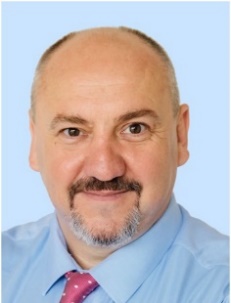 ОТЧЕТдепутата избирательного округа № 1Абрамова Игоря Николаевичао деятельности за 2021 годСовет депутатов муниципального округа Текстильщики в городе Москве осуществляет свою деятельность в соответствии с Конституцией Российской Федерации, Федеральным законом от 06.10.2003 № 131-ФЗ                      «Об общих принципах организации местного самоуправления в Российской Федерации», законом города Москвы от 06.11.2002 № 56 «Об организации местного самоуправления в городе Москве», законом города Москвы от 11.07.2012 № 39 «О наделении органов местного самоуправления муниципальных округов в городе Москве отдельными полномочиями города Москвы», Законом города Москвы от 16.12.2015 № 72 «О наделении органов местного самоуправления внутригородских муниципальных образований в городе Москве отдельными полномочиями города Москвы в сфере организации и проведения капитального ремонта общего имущества в многоквартирных домах в рамках реализации региональной программы капитального ремонта общего имущества в многоквартирных домах на территории города Москвы» Уставом муниципального округа, Регламентом Совета депутатов муниципального округа Текстильщики в городе Москве и другими законодательными актами Российской Федерации и города Москвы.Являюсь депутатом по избирательному округу № 1 Совета депутатов Текстильщики.На сегодняшний день в 2021 году было организовано и проведено:14 заседаний Совета депутатовРассмотрено 110 вопросовПринято 90 решения.Наиболее важными из них являются:− О проведении внешней проверки Контрольно-счетной палатой Москвы годового отчета об исполнении бюджета муниципального округа Текстильщики в городе Москве за 2021 год;− О внесении изменений и дополнений в Устав муниципального округа Текстильщики в городе Москве;− О награждении Графовой Людмилы Львовны Почётным знаком «Почётный житель муниципального округа Текстильщики в городе Москве»;− Об утверждении тематики и сроков проведения местных праздничных мероприятий на территории муниципального округа Текстильщики в городе Москве на 2021 год;− О согласовании места размещения ярмарки выходного дня на 2022 год;− О согласовании проекта адресного перечня территорий жилой застройки для проведения работ по благоустройству в 2021 году;− Решения, принятые в рамках реализации Закона города Москвы от 11.07.2012 № 39 «О наделении органов местного самоуправления муниципальных округов в городе Москве отдельными полномочиями города Москвы» (21 решение) в частности:− об информации руководителей учреждений района о работе в 2020 году - 13 решений;− согласование (отказ в согласовании) проекта схемы и проекта изменения схемы размещения нестационарных торговых объектов - 3 решения;− формирование и утверждение плана дополнительных мероприятий по социально-экономическому развитию района в 2021 году - 2 решения;− согласование внесенного главой управы района ежеквартального сводного районного календарного плана по досуговой, социально-воспитательной, физкультурно-оздоровительной и спортивной работе с населением по месту жительства - 3 решения;Решения, принятые ранее в рамках реализации Закона города Москвы от 16.12.2015 № 72 «О наделении органов местного самоуправления внутригородских муниципальных образований в городе Москве отдельными полномочиями города Москвы в сфере организации и проведения капитального ремонта общего имущества в многоквартирных домах в рамках реализации региональной программы капитального ремонта общего имущества в многоквартирных домах на территории города Москвы» продолжали реализацию в 2021 году.Работа с обращениями:Основные темы- благоустройство;- качество работ по капитальному ремонту;- решение жилищных вопросов;- правомерность выставления счетов на коммунальные услуги нарушения в работе управляющих компаний;- рекомендации инициативным группам района по вопросам проведения собраний собственников жилья в многоквартирных домах, Участие в Комиссиях по открытию и приемке работ по капитальному ремонту многоквартирных домовАДРЕСА:ул. Грайвороновская, д. 16, корп. 3;ул. Грайвороновская, д. 14, корп. 1;ул. 11-я Текстильщиков, д. 9;Всего подписано 8 актов открытия и приемки выполненных работ.Принял участие в комиссии по приемке работ по благоустройству детской площадки по адресу:ул. Саратовская, д. 16.Проведение  местных праздников31.08.2021ПРОГУЛКА ПО МОСКВА РЕКЕ26 августа в рамках празднования Дня района Текстильщики - теплоходная прогулка. 10.09.2021МЕСТНЫЙ праздник «Мои Текстильщики»29.12.2021Местный праздник Новогодняя елка для детей Все мероприятия проводились с учетом мер по профилактике рисков, связанных с распространением короновирусной инфекции (COVID-19).Информирование населения− 3 номера спецвыпуска газеты «Депутатская правда» (тираж 30 000 экз.);− сайт Совета депутатов муниципального округа Текстильщики http://mun-tekstil.ru/;− бюллетень «Московский муниципальный вестник»;− также информация о работе Совета депутатов размещается на информационных стендах.Взаимодействие с общественными объединениями и другими организациями- Совет ветеранов района Текстильщики- Центр социального обслуживания- районное отделение Партии "ЕДИНАЯ РОССИЯ"- общественная организацией РОО «Наши дети» -Молодёжная палата района Текстильщики -Центр Молодёжного парламентаризма г.Москвы-«Волонтёры победы»Проведены благотворительные акции:1.«Добро во благо» в рамках которой более 100 многодетных и нуждающихся семей получили продуктовые наборы.2. «Доступное искусство» бесплатные экскурсии для детей района Текстильщики3. «Дед Мороз приходит в дом» поздравление Деда Мороза и Снегурочки для детей, у которых по состоянию здоровья или в связи с трудной жизненной ситуацией нет возможности посетить праздничное мероприятие в районе или городе.Публичные слушания 2021 по вопросам:✓ «Об исполнении бюджета муниципального округа Текстильщики в городе Москве за 2020 год»;✓ «О внесении изменений и дополнений в Устав муниципального округа Текстильщики в городе Москве»;✓ «Об утверждении Программы социально-экономического развития муниципального округа Текстильщики в городе Москве на 2022 год» (20.12.2021);✓ «О бюджете муниципального округа Текстильщики в городе Москве на 2022 год и плановый период 2023 и 2024 годов» (20.12.2021).